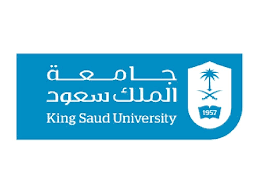 سعادة الدكتور/ وكيل كلية الهندسة للشؤون التعلمية و الأكاديمية 							المحترمالسلام عليكم ورحمة الله وبركاته ، وبعد أفيد سعادتكم بأني قد تخلفت عن أداء الاختبار النهائي للمقررات التالية: \يرسل النموذج على إيميل شؤون الطلاب  بعد اعتماده من أستاذ المقرر ورئيس القسم ( لن يقبل الطلب في حال عدم اعتماده من القسم) coesa@KSU.EDU.SAرقم و رمز المقرراسم المقرررقم الشعبةموعد الاختباراليوم – الوقتدرجة الأعمال الفصليةاسم أستاذ المقررتوقيع أستاذ المقررتوقيع رئيس القسمآمل الموافقة على منحي اختبار بديل في هذه المقررات وذلك للأسباب التالية (الرجاء إرفاق مايثبت):1.2.3.آمل الموافقة على منحي اختبار بديل في هذه المقررات وذلك للأسباب التالية (الرجاء إرفاق مايثبت):1.2.3.آمل الموافقة على منحي اختبار بديل في هذه المقررات وذلك للأسباب التالية (الرجاء إرفاق مايثبت):1.2.3.آمل الموافقة على منحي اختبار بديل في هذه المقررات وذلك للأسباب التالية (الرجاء إرفاق مايثبت):1.2.3.آمل الموافقة على منحي اختبار بديل في هذه المقررات وذلك للأسباب التالية (الرجاء إرفاق مايثبت):1.2.3.الاختباراتالبديلة التي سبق وان حصلت عليهاالمقرراتالفصل الدراسي الذي حصلت فيه على الاختبارات البديلة السابقةالفصل الدراسي الذي حصلت فيه على الاختبارات البديلة السابقةأسباب طلب الاختبارات البديلة السابقةالاختباراتالبديلة التي سبق وان حصلت عليها1.2.3.اسم الطالباسم الطالبالرقم الجامعيالتوقعتاريخ التقديمتعبأ البيانات من قبل شؤون الطلاب في الكليةتعبأ البيانات من قبل شؤون الطلاب في الكليةتعبأ البيانات من قبل شؤون الطلاب في الكليةتعبأ البيانات من قبل شؤون الطلاب في الكليةتعبأ البيانات من قبل شؤون الطلاب في الكليةهل قدم المستندات الاصليةهل قدم المستندات الاصليةاسم المستلمتوقيعهتاريخ الاستلامتعبأ البيانات من قبل لجنة الشؤون الطلابية في الكليةتعبأ البيانات من قبل لجنة الشؤون الطلابية في الكليةتعبأ البيانات من قبل لجنة الشؤون الطلابية في الكليةتعبأ البيانات من قبل لجنة الشؤون الطلابية في الكليةتعبأ البيانات من قبل لجنة الشؤون الطلابية في الكليةتوصيه اللجنةتوصيه اللجنةتوصيه اللجنةتاريخ اجتماع اللجنةتوقيع منسق اللجنة